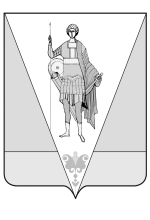 ВЕРХНЕТОЕМСКИЙ МУНИЦИПАЛЬНЫЙ ОКРУГАРХАНГЕЛЬСКОЙ ОБЛАСТИСОБРАНИЕ ДЕПУТАТОВПЕРВОГО СОЗЫВА(двенадцатая сессия)Р Е Ш Е Н И Е Об утверждении повестки дня двенадцатой сессии Собрания депутатовВерхнетоемского муниципального округаСобрание депутатов р е ш а е т:Утвердить прилагаемую повестку дня двенадцатой сессии Собрания депутатов Верхнетоемского муниципального округа.Председатель Собрания депутатов Верхнетоемского муниципального округа                                                          О.В. КомароваУТВЕРЖДЕНАрешением Собрания депутатов   Верхнетоемского муниципального округа  от 16 декабря 2022 года №  1Повестка днядвенадцатой сессии Собрания депутатов  Верхнетоемского муниципального округа Архангельской области16 декабря 2022 года1. «Об отчёте об исполнении бюджета Верхнетоемского муниципального округа за 9 месяцев 2022 года»                                                           исполняющий обязанности начальника финансового управленияадминистрации Верхнетоемского муниципального округа  Рычкова Г.В.2. «О внесении изменений и дополнений в решение Собрания депутатов Верхнетоемского муниципального округа Архангельской области от 17 декабря 2021 года № 2 «О бюджете Верхнетоемского муниципального округа на 2022  год и на плановый период 2023 и 2024 годов»исполняющий обязанности начальника финансового управления                                 администрации Верхнетоемского муниципального округа  Рычкова Г.В.3. «О бюджете Верхнетоемского муниципального округа на 2023 год и на плановый период 2024 и 2025 годов»исполняющий обязанности начальника финансового управления                                 администрации Верхнетоемского муниципального округа  Рычкова Г.В.4. «О внесении изменений в Положение о бюджетном процессе Верхнетоемского муниципального округа Архангельской области»исполняющий обязанности начальника финансового управления                                 администрации Верхнетоемского муниципального округа  Рычкова Г.В.5.О внесении дополнения в решение Собрания депутатов Верхнетоемского муниципального округа от 12 ноября 2021 года № 3 «О земельном налоге на территории Верхнетоемского муниципального округа Архангельской области»исполняющий обязанности начальника финансового управления                                 администрации Верхнетоемского муниципального округа  Рычкова Г.В.6. «Об утверждении прогнозного плана приватизации Верхнетоемского муниципального округа на 2023 год»заместитель начальника отдела земельно - имущественных отношений администрации Верхнетоемского муниципального округа  Кузнецова Р.В.7. «Об утверждении плана работы и графика проведения очередных сессий Собрания депутатов Верхнетоемского муниципального округа на 2023 год»Председатель Собрания депутатов                             Верхнетоемского муниципального округа О.В. Комароваот 16 декабря 2022 года№ 1                 с. Верхняя Тойма